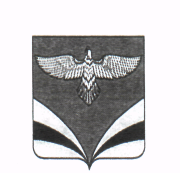     АДМИНИСТРАЦИЯ	    муниципального района          Безенчукский     Самарской области  ПОСТАНОВЛЕНИЕот ____________ № ______          пгт. БезенчукОб установлении платыпо вывозу жидких бытовых отходов в муниципальном районе Безенчукский Самарской областиВ соответствии с Жилищным кодексом Российской Федерации, Федеральным Законом от 06.10.2003 № 131-ФЗ «Об общих принципах организации местного самоуправления в Российской Федерации»,  Приказом Минстроя России от 06.04.2018 г. № 213/пр «Об утверждении Методических рекомендаций по установлению размера платы за содержание жилого помещения для собственников жилых помещений, которые не приняли решение о выборе способа управления многоквартирным домом, решение об установлении размера платы за содержание жилого помещения, а также по установлению порядка определения предельных индексов изменения размера такой платы», соглашениями о передаче осуществления части полномочий с органами  местного самоуправления поселений, входящих в состав муниципального района Безенчукский Самарской области, руководствуясь Уставом муниципального района БезенчукскийПОСТАНОВЛЯЮ:1. Установить на территории муниципального района Безенчукский Самарской области плату по вывозу жидких бытовых отходов для нанимателей жилых помещений по договорам найма и договорам найма специализированных жилых помещений (маневренное и служебное жильё) муниципального жилищного фонда   за 1 человека в месяц:для    жилых    домов    квартирного    типа,    оборудованных    внутренним водопроводом и канализацией  (без сан. узлов)  - 56,44 руб.;для    жилых    домов    квартирного    типа,    оборудованных    внутренним водопроводом и канализацией (без ванн) – 68,00  руб. ;для    жилых    домов    квартирного    типа,    оборудованных    внутренним водопроводом и канализацией и ваннами – 107,62  руб. 2.Постановление Администрации муниципального района Безенчукский Самарской области № 562 от 25.05.2021 г. «Об установлении платы по вывозу жидких бытовых отходов в муниципальном районе  Безенчукский» признать утратившим силу.	 3. Настоящее постановление вступает в силу с 01.12.2022 г.4.Опубликовать настоящее постановление в районной газете «Сельский труженик», «Вестник муниципального района Безенчукский» и разместить на официальном сайте Администрации района в сети Интернет.Глава района                                                                                         В.В. Аникин Г.Ю. Мешкова(84676) 23307	